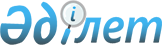 О внесении изменений в решение Жезказганского городского маслихата от 28 декабря 2020 года № 56/472 "О бюджете города Жезказган на 2021-2023 годы"Решение Жезказганского городского маслихата Карагандинской области от 21 июля 2021 года № 9/77. Зарегистрировано в Министерстве юстиции Республики Казахстан 28 июля 2021 года № 23747
      Жезказганский городской маслихат РЕШИЛ:
      1. Внести в решение Жезказганского городского маслихата "О бюджете города Жезказган на 2021-2023 годы" от 28 декабря 2020 года № 56/472 (зарегистрировано в Реестре государственной регистрации нормативных правовых актов под № 21972) следующие изменения:
      пункт 1 указанного решения изложить в новой редакции:
      "1. Утвердить городской бюджет на 2021-2023 годы согласно приложениям 1, 2, 3 соответственно, в том числе на 2021 год в следующих объемах:
      1) доходы – 23742091 тысяч тенге, в том числе:
      налоговые поступления – 10791802 тысяч тенге;
      неналоговые поступления – 30429 тысяч тенге;
      поступления от продажи основного капитала – 246190 тысяч тенге;
      поступления трансфертов – 12673670 тысяч тенге;
      2) затраты – 27253468 тысяч тенге;
      3) чистое бюджетное кредитование – - 278201 тысяч тенге, в том числе:
      бюджетные кредиты – 4376 тысяч тенге;
      погашение бюджетных кредитов – 282577 тысяч тенге;
      4) сальдо по операциям с финансовыми активами – 0 тысяч тенге, в том числе:
      приобретение финансовых активов – 0 тысяч тенге;
      поступления от продажи финансовых активов государства – 0 тысяч тенге;
      5) дефицит (профицит) бюджета – - 3233176 тысяч тенге;
      6) финансирование дефицита (использование профицита) бюджета – 3233176 тысяч тенге, в том числе:
      поступления займов – 604376 тысяч тенге;
      погашения займов – 425978 тысяч тенге;
      используемые остатки бюджетных средств – 3054778 тысяч тенге.";
      пункт 3 указанного решения изложить в новой редакции:
      "3. Учесть, что в составе поступлений городского бюджета на 2021 год предусмотрены целевые текущие трансферты и трансферты на развитие из областного и республиканского бюджетов в сумме 10277051 тысяч тенге.";
      приложения 1, 4 к указанному решению изложить в новой редакции согласно приложениям 1, 2 к настоящему решению.
      2. Настоящее решение вводится в действие с 1 января 2021 года. Бюджет на 2021 год Целевые текущие трансферты и целевые трансферты на развитие, кредиты на 2021 год
					© 2012. РГП на ПХВ «Институт законодательства и правовой информации Республики Казахстан» Министерства юстиции Республики Казахстан
				
      Секретарь Жезказганского городского маслихата 

А. Досанов
Приложение 1 к решению
Жезказганского городского
маслихата
от 21 июля 2021 года
№ 9/77Приложение 1
к решению LVI сессии
Жезказганского городского маслихата
от 28 декабря 2020 года №56/472
Категория 
Категория 
Категория 
Категория 
Сумма, тысяч тенге
Класс
Класс
Класс
Подкласс
Подкласс
Наименование
1
2
3
4
5
I. Доходы
23742091
1
Налоговые поступления
10791802
01
Подоходный налог
5496227
1
Корпоративный подоходный налог
662484
2
Индивидуальный подоходный налог
4833743
03
Социальный налог
3900828
1
Социальный налог
3900828
04
Налоги на собственность
1077032
1
Налоги на имущество
806464
3
Земельный налог
24380
4
Налог на транспортные средства
246188
05
Внутренние налоги на товары, работы и услуги
289095
2
Акцизы
10312
3
Поступления за использование природных и других ресурсов
208591
4
Сборы за ведение предпринимательской и профессиональной деятельности
70192
08
Обязательные платежи, взимаемые за совершение юридически значимых действий и (или) выдачу документов уполномоченными на то государственными органами или должностными лицами
28620
1
Государственная пошлина
28620
2
Неналоговые поступления
30429
01
Доходы от государственной собственности
24713
1
Поступления части чистого дохода государственных предприятий
17
5
Доходы от аренды имущества, находящегося в государственной собственности
24696
06
Прочие неналоговые поступления
5716
1
Прочие неналоговые поступления
5716
3
Поступления от продажи основного капитала
246190
01
Продажа государственного имущества, закрепленного за государственными учреждениями
200000
1
Продажа государственного имущества, закрепленного за государственными учреждениями
200000
03
Продажа земли и нематериальных активов 
46190
1
Продажа земли
26338
2
Продажа нематериальных активов
19852
4
Поступления трансфертов
12673670
02
Трансферты из вышестоящих органов государственного управления
12673670
2
Трансферты из областного бюджета
12673670
Функциональная группа
Функциональная группа
Функциональная группа
Функциональная группа
Функциональная группа
Сумма, тысяч тенге
Функциональная подгруппа
Функциональная подгруппа
Функциональная подгруппа
Функциональная подгруппа
Сумма, тысяч тенге
Администратор бюджетных программ
Администратор бюджетных программ
Администратор бюджетных программ
Сумма, тысяч тенге
Программа
Программа
Сумма, тысяч тенге
Наименование
Сумма, тысяч тенге
1
2
3
4
5
6
II.Затраты
27253468
01
Государственные услуги общего характера
736850
1
Представительные, исполнительные и другие органы, выполняющие общие функции государственного управления
452382
112
Аппарат маслихата района (города областного значения)
58317
001
Услуги по обеспечению деятельности маслихата района (города областного значения)
58317
122
Аппарат акима района (города областного значения)
394065
001
Услуги по обеспечению деятельности акима района (города областного значения)
343596
003
Капитальные расходы государственного органа
50469
2
Финансовая деятельность
3976
459
Отдел экономики и финансов района (города областного значения)
3976
003
Проведение оценки имущества в целях налогообложения
3976
9
Прочие государственные услуги общего характера
280492
454
Отдел предпринимательства и сельского хозяйства района (города областного значения)
51056
001
Услуги по реализации государственной политики на местном уровне в области развития предпринимательства и сельского хозяйства
51056
458
Отдел жилищно-коммунального хозяйства, пассажирского транспорта и автомобильных дорог района (города областного значения)
143034
001
Услуги по реализации государственной политики на местном уровне в области жилищно-коммунального хозяйства, пассажирского транспорта и автомобильных дорог
114544
113
Целевые текущие трансферты нижестоящим бюджетам
28490
459
Отдел экономики и финансов района (города областного значения)
86402
001
Услуги по реализации государственной политики в области формирования и развития экономической политики, государственного планирования, исполнения бюджета и управления коммунальной собственностью района (города областного значения)
86402
02
Оборона
64949
1
Военные нужды
25115
122
Аппарат акима района (города областного значения)
25115
005
Мероприятия в рамках исполнения всеобщей воинской обязанности
25115
2
Организация работы по чрезвычайным ситуациям
39834
122
Аппарат акима района (города областного значения)
39834
006
Предупреждение и ликвидация чрезвычайных ситуаций масштаба района (города областного значения)
36846
007
Мероприятия по профилактике и тушению степных пожаров районного (городского) масштаба, а также пожаров в населенных пунктах, в которых не созданы органы государственной противопожарной службы
2988
03
Общественный порядок, безопасность, правовая, судебная, уголовно-исполнительная деятельность
50057
9
Прочие услуги в области общественного порядка и безопасности
50057
458
Отдел жилищно-коммунального хозяйства, пассажирского транспорта и автомобильных дорог района (города областного значения)
50057
021
Обеспечение безопасности дорожного движения в населенных пунктах
50057
06
Социальная помощь и социальное обеспечение
1609511
1
Социальное обеспечение
297286
451
Отдел занятости и социальных программ района (города областного значения)
297286
005
Государственная адресная социальная помощь
297286
2
Социальная помощь
1119399
451
Отдел занятости и социальных программ района (города областного значения)
1119399
002
Программа занятости
304012
004
Оказание социальной помощи на приобретение топлива специалистам здравоохранения, образования, социального обеспечения, культуры, спорта и ветеринарии в сельской местности в соответствии с законодательством Республики Казахстан
4083
006
Оказание жилищной помощи
1800
007
Социальная помощь отдельным категориям нуждающихся граждан по решениям местных представительных органов
200602
010
Материальное обеспечение детей-инвалидов, воспитывающихся и обучающихся на дому
1881
013
Социальная адаптация лиц, не имеющих определенного местожительства
72948
014
Оказание социальной помощи нуждающимся гражданам на дому
245145
017
Обеспечение нуждающихся инвалидов протезно-ортопедическими, сурдотехническими и тифлотехническими средствами, специальными средствами передвижения, обязательными гигиеническими средствами, а также предоставление услуг санаторно-курортного лечения, специалиста жестового языка, индивидуальных помощников в соответствии с индивидуальной программой реабилитации инвалида
230393
023
Обеспечение деятельности центров занятости населения
58535
9
Прочие услуги в области социальной помощи и социального обеспечения
192826
451
Отдел занятости и социальных программ района (города областного значения)
192826
001
Услуги по реализации государственной политики на местном уровне в области обеспечения занятости и реализации социальных программ для населения
80616
011
Оплата услуг по зачислению, выплате и доставке пособий и других социальных выплат
1504
021
Капитальные расходы государственного органа
16452
050
Обеспечение прав и улучшение качества жизни инвалидов в Республике Казахстан 
76254
094
Предоставление жилищных сертификатов как социальная помощь
18000
07
Жилищно-коммунальное хозяйство 
8983862
1
Жилищное хозяйство
4020758
458
Отдел жилищно-коммунального хозяйства, пассажирского транспорта и автомобильных дорог района (города областного значения)
1663515
003
Организация сохранения государственного жилищного фонда
6788
004
Обеспечение жильем отдельных категорий граждан
1654600
049
Проведение энергетического аудита многоквартирных жилых домов
2127
467
Отдел строительства района (города областного значения)
2333024
003
Проектирование и (или) строительство, реконструкция жилья коммунального жилищного фонда
1813268
004
Проектирование, развитие и (или) обустройство инженерно-коммуникационной инфраструктуры
379169
098
Приобретение жилья коммунального жилищного фонда
140587
479
Отдел жилищной инспекции района (города областного значения)
24219
001
Услуги по реализации государственной политики на местном уровне в области жилищного фонда
24219
2
Коммунальное хозяйство
3551311
458
Отдел жилищно-коммунального хозяйства, пассажирского транспорта и автомобильных дорог района (города областного значения)
308027
012
Функционирование системы водоснабжения и водоотведения
308027
467
Отдел строительства района (города областного значения)
3243284
005
Развитие коммунального хозяйства
5475
006
Развитие системы водоснабжения и водоотведения
3237809
3
Благоустройство населенных пунктов
1411793
458
Отдел жилищно-коммунального хозяйства, пассажирского транспорта и автомобильных дорог района (города областного значения)
1411793
015
Освещение улиц в населенных пунктах
217503
016
Обеспечение санитарии населенных пунктов
50000
017
Содержание мест захоронений и захоронение безродных
4886
018
Благоустройство и озеленение населенных пунктов
1139404
08
Культура, спорт, туризм и информационное пространство
1627879
1
Деятельность в области культуры
968708
455
Отдел культуры и развития языков района (города областного значения)
215927
003
Поддержка культурно- досуговой работы 
215927
467
Отдел строительства района (города областного значения)
752781
011
Развитие объектов культуры
752781
2
Спорт
186513
465
Отдел физической культуры и спорта района (города областного значения)
116513
001
Услуги по реализации государственной политики на местном уровне в сфере физической культуры и спорта
29075
005
Развитие массового спорта и национальных видов спорта
65228
006
Проведение спортивных соревнований на районном (города областного значения) уровне
4101
007
Подготовка и участие членов сборных команд района (города областного значения) по различным видам спорта на областных спортивных соревнованиях
18109
467
Отдел строительства района (города областного значения)
70000
008
Развитие объектов спорта
70000
3
Информационное пространство
229062
455
Отдел культуры и развития языков района (города областного значения)
148014
006
Функционирование районных (городских) библиотек
135513
007
Развитие государственного языка и других языков народа Казахстана
12501
456
Отдел внутренней политики района (города областного значения)
81048
002
Услуги по проведению государственной информационной политики
81048
9
Прочие услуги по организации культуры, спорта, туризма и информационного пространства
243596
455
Отдел культуры и развития языков района (города областного значения)
131615
001
Услуги по реализации государственной политики на местном уровне в области развития языков и культуры
33265
032
Капитальные расходы подведомственных государственных учреждений и организаций
98350
456
Отдел внутренней политики района (города областного значения)
111981
001
Услуги по реализации государственной политики на местном уровне в области информации, укрепления государственности и формирования социального оптимизма граждан
55232
003
Реализация мероприятий в сфере молодежной политики
56749
09
Топливно-энергетический комплекс и недропользование
2323025
9
Прочие услуги в области топливно-энергетического комплекса и недропользования
2323025
458
Отдел жилищно-коммунального хозяйства, пассажирского транспорта и автомобильных дорог района (города областного значения)
2323025
036
Развитие газотранспортной системы
2323025
10
Сельское, водное, лесное, рыбное хозяйство, особо охраняемые природные территории, охрана окружающей среды и животного мира, земельные отношения
51482
6
Земельные отношения
49218
463
Отдел земельных отношений района (города областного значения)
49218
001
Услуги по реализации государственной политики в области регулирования земельных отношений на территории района (города областного значения)
36796
003
Земельно-хозяйственное устройство населенных пунктов
8055
007
Капитальные расходы государственного органа
4367
9
Прочие услуги в области сельского, водного, лесного, рыбного хозяйства, охраны окружающей среды и земельных отношений
2264
459
Отдел экономики и финансов района (города областного значения)
2264
099
Реализация мер по оказанию социальной поддержки специалистов
2264
11
Промышленность, архитектурная, градостроительная и строительная деятельность
159989
2
Архитектурная, градостроительная и строительная деятельность
159989
467
Отдел строительства района (города областного значения)
96735
001
Услуги по реализации государственной политики на местном уровне в области строительства
96735
468
Отдел архитектуры и градостроительства района (города областного значения)
63254
001
Услуги по реализации государственной политики в области архитектуры и градостроительства на местном уровне
27254
003
Разработка схем градостроительного развития территории района и генеральных планов населенных пунктов
36000
12
Транспорт и коммуникации
1705828
1
Автомобильный транспорт
1639334
458
Отдел жилищно-коммунального хозяйства, пассажирского транспорта и автомобильных дорог района (города областного значения)
1639334
022
Развитие транспортной инфраструктуры
2863
023
Обеспечение функционирования автомобильных дорог
248984
045
Капитальный и средний ремонт автомобильных дорог районного значения и улиц населенных пунктов
1387487
9
Прочие услуги в сфере транспорта и коммуникаций
66494
458
Отдел жилищно-коммунального хозяйства, пассажирского транспорта и автомобильных дорог района (города областного значения)
66494
037
Субсидирование пассажирских перевозок по социально значимым городским (сельским), пригородным и внутрирайонным сообщениям
66494
13
Прочие
1992589
9
Прочие
1992589
458
Отдел жилищно-коммунального хозяйства, пассажирского транспорта и автомобильных дорог района (города областного значения)
1868180
085
Реализация бюджетных инвестиционных проектов в малых и моногородах
1868180
459
Отдел экономики и финансов района (города областного значения)
124409
012
Резерв местного исполнительного органа района (города областного значения)
124409
14
Обслуживание долга
113490
1
Обслуживание долга
113490
459
Отдел экономики и финансов района (города областного значения)
113490
021
Обслуживание долга местных исполнительных органов по выплате вознаграждений и иных платежей по займам из областного бюджета
113490
15
Трансферты
7833957
1
Трансферты
7833957
459
Отдел экономики и финансов района (города областного значения)
7833957
006
Возврат неиспользованных (недоиспользованных) целевых трансфертов
186860
024
Целевые текущие трансферты из нижестоящего бюджета на компенсацию потерь вышестоящего бюджета в связи с изменением законодательства
7522453
038
Субвенции
124644
Функциональная группа 
Функциональная группа 
Функциональная группа 
Функциональная группа 
Функциональная группа 
Сумма, тысяч тенге
Функциональная подгруппа
Функциональная подгруппа
Функциональная подгруппа
Функциональная подгруппа
Сумма, тысяч тенге
Администратор бюджетных программ
Администратор бюджетных программ
Администратор бюджетных программ
Сумма, тысяч тенге
Программа
Программа
Сумма, тысяч тенге
Наименование
Сумма, тысяч тенге
1
2
3
4
5
6
IIІ.Чистое бюджетное кредитование
-278201
Бюджетные кредиты
4376
10
Сельское, водное, лесное, рыбное хозяйство, особо охраняемые природные территории, охрана окружающей среды и животного мира, земельные отношения
4376
9
Прочие услуги в области сельского, водного, лесного, рыбного хозяйства, охрана окружающей среды и земельных отношений
4376
459
Отдел экономики и финансов района (города областного значения)
4376
018
Бюджетные кредиты для реализации мер социальной поддержки специалистов
4376
Категория
Категория
Категория
Категория
Сумма, тысяч тенге
Класс
Класс
Класс
Сумма, тысяч тенге
Подкласс
Подкласс
Сумма, тысяч тенге
Наименование
Сумма, тысяч тенге
1
2
3
4
5
5
Погашение бюджетных кредитов
282577
01
Погашение бюджетных кредитов
282577
1
Погашение бюджетных кредитов, выданных из государственного бюджета
2606
2
Возврат сумм бюджетных кредитов
279971
Функциональная группа
Функциональная группа
Функциональная группа
Функциональная группа
Функциональная группа
Сумма, тысяч тенге
Функциональная подгруппа
Функциональная подгруппа
Функциональная подгруппа
Функциональная подгруппа
Сумма, тысяч тенге
Администратор бюджетных программ
Администратор бюджетных программ
Администратор бюджетных программ
Сумма, тысяч тенге
Программа
Программа
Сумма, тысяч тенге
Наименование
Сумма, тысяч тенге
1
2
3
4
5
6
IV.Сальдо по операциям с финансовыми активами:
0
Приобретение финансовых активов
0
Категория
Категория
Категория
Категория
Сумма, тысяч тенге
Класс
Класс
Класс
Сумма, тысяч тенге
Подкласс
Подкласс
Сумма, тысяч тенге
Наименование
Сумма, тысяч тенге
1
2
3
4
5
Поступление от продажи финансовых активов государства
0
Функциональная группа
Функциональная группа
Функциональная группа
Функциональная группа
Функциональная группа
Сумма, тысяч тенге
Функциональная подгруппа
Функциональная подгруппа
Функциональная подгруппа
Функциональная подгруппа
Сумма, тысяч тенге
Администратор бюджетных программ
Администратор бюджетных программ
Администратор бюджетных программ
Сумма, тысяч тенге
Программа
Программа
Сумма, тысяч тенге
Наименование
Сумма, тысяч тенге
1
2
3
4
5
6
V. Дефицит (профицит) бюджета
-3233176
VI. Финансирование дефицита бюджета (использование профицита) бюджета
3233176
Категория 
Категория 
Категория 
Категория 
 Сумма, тысяч тенге 
Класс
Класс
Класс
Подкласс
Подкласс
 Наименование
1
2
3
4
5
7
Поступление займов
604376
Функциональная группа
Функциональная группа
Функциональная группа
Функциональная группа
Функциональная группа
Сумма, тысяч тенге
Функциональная подгруппа
Функциональная подгруппа
Функциональная подгруппа
Функциональная подгруппа
Сумма, тысяч тенге
Администратор бюджетных программ
Администратор бюджетных программ
Администратор бюджетных программ
Сумма, тысяч тенге
Программа
Программа
Сумма, тысяч тенге
Наименование
Сумма, тысяч тенге
1
2
3
4
5
6
16
Погашение займов
425978
1
Погашение займов
425978
459
Отдел экономики и финансов района (города областного значения)
425978
005
Погашение долга местного исполнительного органа перед вышестоящим бюджетом
146006
022
Возврат неиспользованных бюджетных кредитов, выданных из местного бюджета
279972
Категория 
Категория 
Категория 
Категория 
 Сумма, тысяч тенге 
Класс
Класс
Класс
Подкласс
Подкласс
 Наименование
1
2
3
4
5
8
Используемые остатки бюджетных средств
3054778Приложение 2 к решению
Жезказганского городского
маслихата
от 21 июля 2021 года
№ 9/77Приложение 4
к решению LVI сессии
Жезказганского городского маслихата
от 28 декабря 2020 года №56/472
№ п/п
Наименование
Сумма, тысяч тенге
1
2
3
Всего:
10881427
в том числе:
Целевые текущие трансферты 
2220793
Целевые трансферты на развитие
8056258
Бюджетные кредиты
604376
в том числе:
Целевые текущие трансферты, в том числе:
2220793
1
На обеспечение прав и улучшение качества жизни инвалидов в Республике Казахстан, в том числе:
109750
увеличение норм обеспечения инвалидов обязательными гигиеническими средствами
21391
расширение перечня технических вспомогательных (компенсаторных) средств
32510
обеспечение катетерами одноразового использования детей инвалидов с диагнозом Spina bifida
353
специальные средства передвижения (кресло-коляски)
9597
сурдотехнические средства
3489
тифлотехнические средства
5860
санаторно-курортное лечение
10373
протезно-ортопедическая помощь
26177
2
На развитие рынка труда, в рамках Государственной программы развития продуктивной занятости и массового предпринимательства на 2017-2021 годы "Енбек", в том числе:
231995
частичное субсидирование заработной платы
25500
молодежная практика
26253
предоставление государственных грантов на реализацию новых бизнес идей
75842
общественные работы
104400
3
На выплату государственной адресной социальной помощи, в том числе:
231990
выплата государственной адресной социальной помощи
187732
гарантированный социальный пакет 
44258
4 
На повышение заработной платы работников государственных организаций: медико-социальных учреждений стационарного и полустационарного типов, организаций надомного обслуживания, временного пребывания, центров занятости населения
142580
5
На краткосрочное профессиональное обучение по востребованным на рынке труда квалификациям и навыкам в рамках Государственной программы развития продуктивной занятости и массового предпринимательства на 2017-2021 годы "Енбек"
13478
6
На установление доплат к должностным окладам за особые условия труда в организациях культуры и архивных учреждениях управленческому и основному персоналу государственных организаций культуры и архивных учреждений
38083
7
На проведение энергетического аудита многоквартирных жилых домов
2127
8
На жилищно-коммунальное хозяйство
359720
9
На проведение капитального, среднего и текущего ремонта автомобильных дорог районного значения (улиц города) и улиц населенных пунктов, в том числе:
1000000
средний ремонт дорог
1000000
10
На приобретение жилья коммунального жилищного фонда для социально уязвимых слоев населения и (или) малообеспеченных многодетных семей
84000
11
На содержание и укрепление материально-технической базы организаций спорта
7070
Целевые трансферты на развитие, в том числе:
8056258
12
Строительство многоэтажного арендного жилого дома по улице Алашахана, 34Е города Жезказган
772000
13
Строительство многоэтажного кредитного жилого дома по улице Алашахана, 34К города Жезказган
229026
14
Строительство инженерно-коммуникационной инфраструктуры к индивидуальным жилым домам Западного жилого района города Жезказган, 2 очередь (канализация, телефонизация)
168722
15
Реконструкция внутригородских водопроводных сетей города Жезказган, 1 очередь
1484044
16
Реконструкция внутригородских водопроводных сетей города Жезказган, 2 очередь
200000
17
Реконструкция внутригородских водопроводных сетей города Жезказган, 3 очередь
50000
18
Реконструкция хозяйственно-питьевых очистных сооружений города Жезказган, 3 очередь
961505
19
Строительство газораспределительных сетей города Жезказган от автоматизированной газораспределительной станции "Жезказган" магистрального газопровода "Сарыарка"
2300000
20
Реконструкция и модернизация тепловых сетей города Жезказган, 2 очередь
1068180
21
Строительство историко-культурного комплекса Жошы хана г.Жезказган
752781
22
Строительство физкультурно-оздоровительного комплекса на 320 зрительских мест в городе Жезказган
70000
Бюджетные кредиты, в том числе:
604376
23
Бюджетные кредиты местным исполнительным органам для реализации мер социальной поддержки специалистов
4376
24
Кредитование районных (городов областного значения) бюджетов на проектирование и (или) строительство жилья, в том числе:
600000
Строительство многоэтажного 30-квартирного кредитного жилого дома по ул.Алашахана, 34Н города Жезказган
300000
Строительство многоэтажного 30-квартирного кредитного жилого дома по ул.Алашахана, 34П города Жезказган
300000